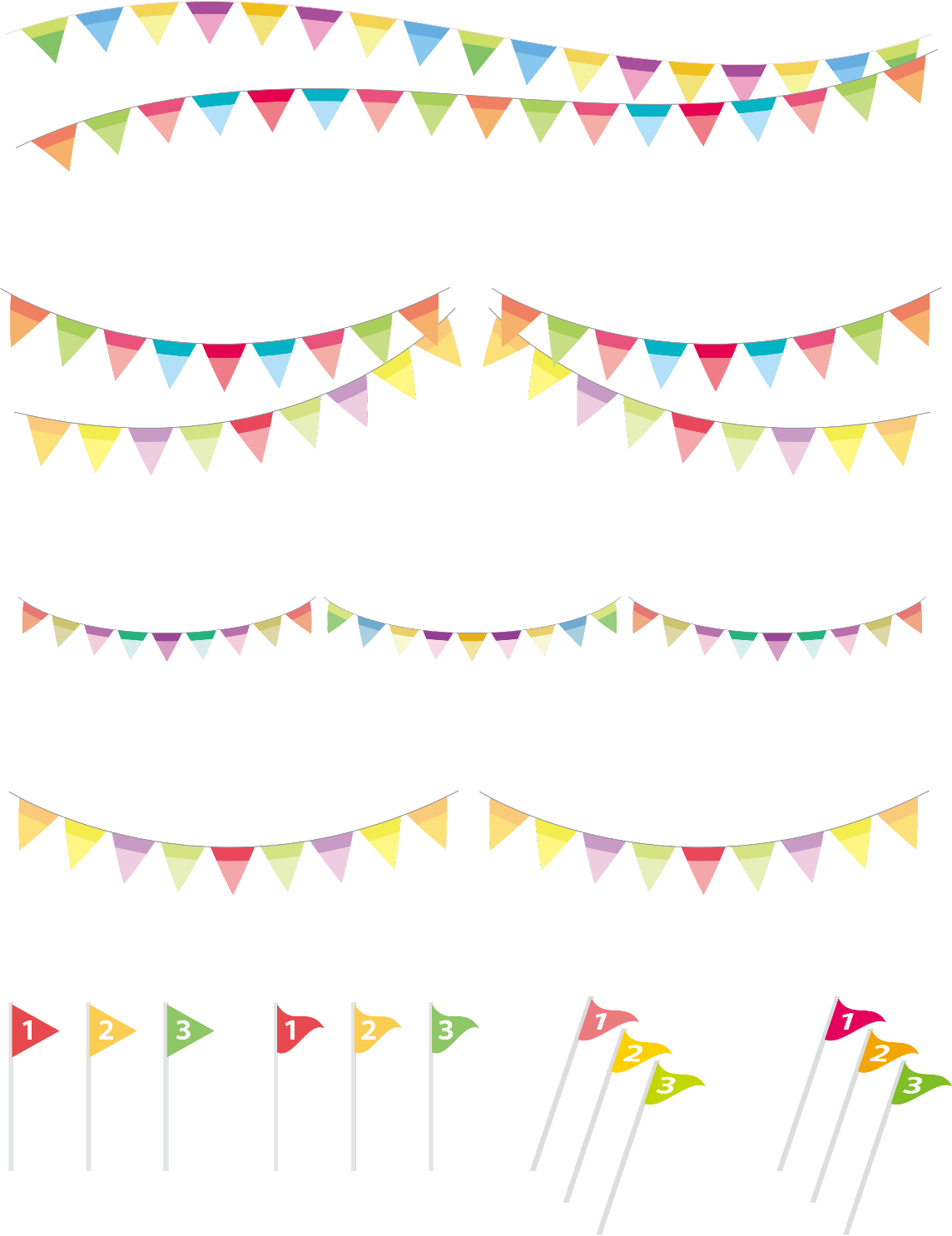 ★7月1日（月）より、以下のようにご利用いただけます。できるだけ多くの方に利用いただく機会にすること、そして「3密」回避の為、利用制限を設けさせていただいています。＊飯田市がいの方もご利用できます。＊1か所のつどいで、週に2回（ポトフのみ1回）ご利用できます。　＊電話による予約制です。（翌週の予約ができます）　　①予約日時　②親の氏名　③お子さんの年齢　④連絡先電話番号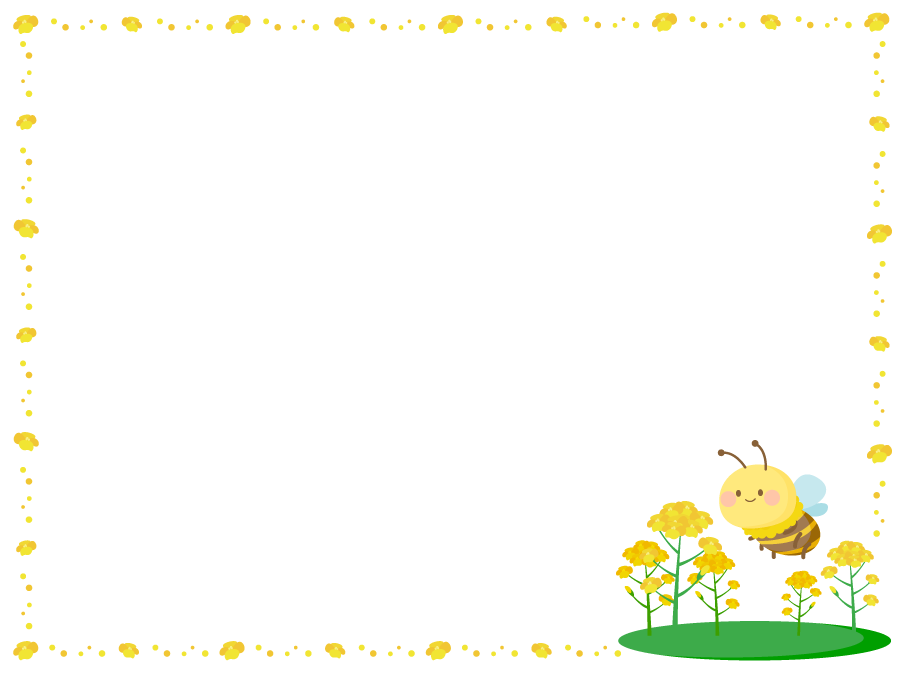 ＊予約空き状況によっては、当日まで受け付けます。＊「体調がすぐれない」「予定変更」の場合にはご連絡ください。当日は　＊予約時間内でお越しください。　　　　　＊親子共に体調の良い時にお越しください。＊大人はマスク着用でお願いします。　　　　　＊受付時に、手指消毒・検温・家族の健康チェックを行います。　　　　　　　（発熱、体調、県外への往来など）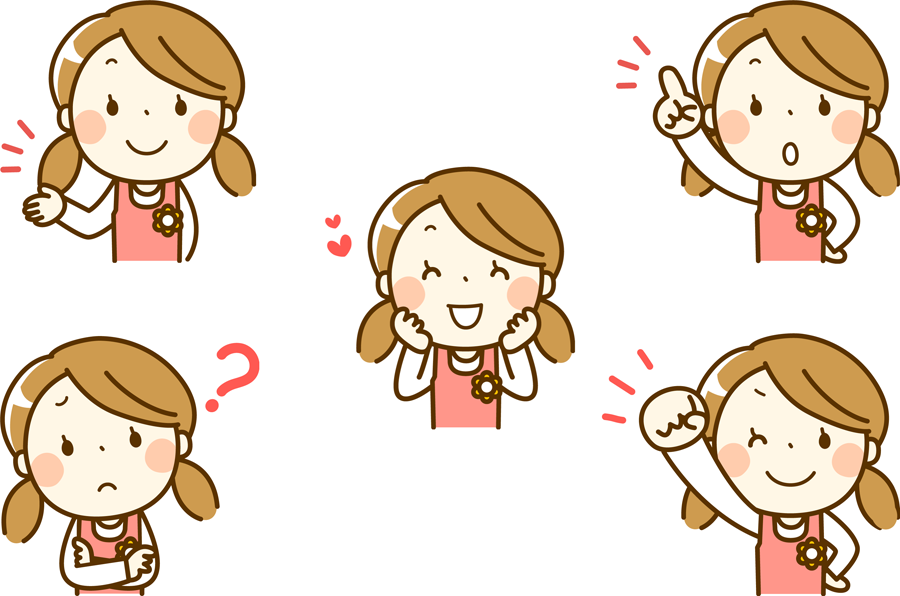 　予約受付・問い合わせ先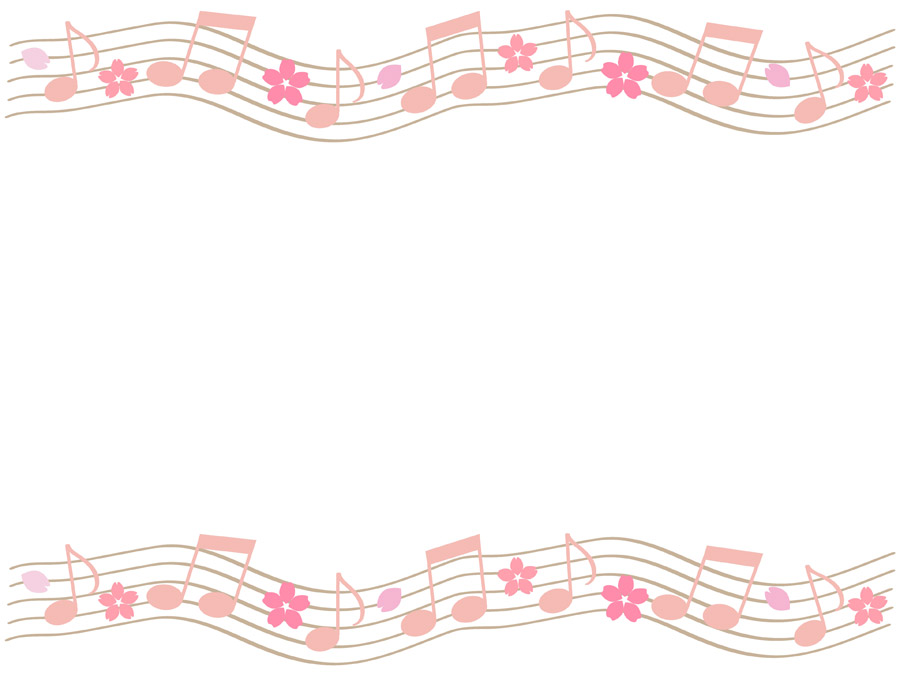 出かけるのが心配な方へそのお気持ち、よ～くわかります。　　まだまだ不安は多いですもの。　無理は禁物。　でも、　「誰かの声が聞きたくなった」　「ちょっと相談したいな」　そんな時は、お電話でお話ししましょう！その他に、NPO法人おしゃべりサラダでは、訪問事業「てとて」を行っています。　ご連絡いただければ、子育てアドバイザーのスタッフがお家に伺います。　子どもさんを遊ばせながら、おしゃべりしましょう！お申込み方法はホームページの「訪問活動てとて」の申込みフォームから！子育てサロンおしゃべりサラダの電話（49-5266）から！ご都合をお聞きして伺います。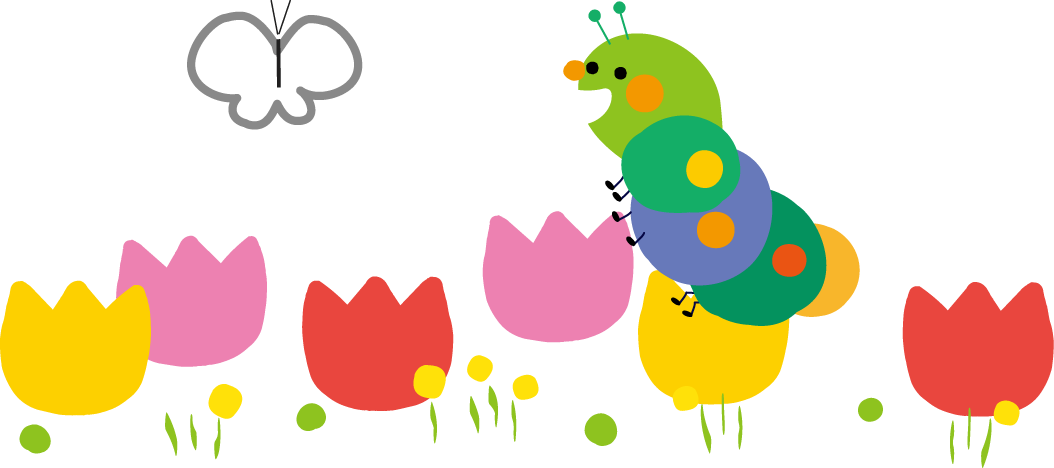 ご利用組数ご利用時間（午前または午後）ご利用時間（午前または午後）子育てサロンおしゃべりサラダ各回おおむね6組月～金曜日10：00～12：0013：00～15：00Baby＆妊婦さんDay　　 〃　　5組第2土曜日10：00～12：00おしゃべりポトフ　　〃　　5組火曜日    ９：30～12：00座光寺つどいの広場　　〃　　8組月～金曜日9：30～11：3013：00～15：00子育てサロンおしゃべりサラダ月～金　9：30～15：30（第2土曜日AMは受付可）4９－5266おしゃべりポトフ月～金　9：00～15：304９－5266座光寺つどいの広場月～金　9：00～15：3023－9666